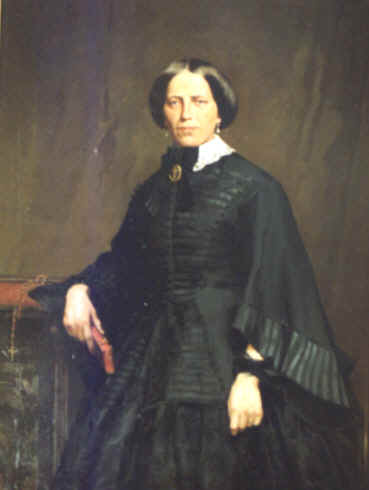 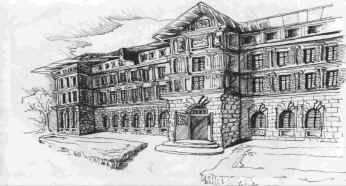 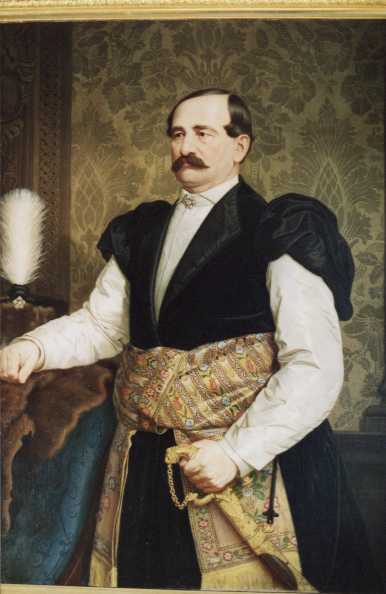  Kraków,  26.10.2016r.Nr sprawy :  DPS/ZP/2523/2533/ BZP /D/ 32N / 2016w sprawie zamówienia publicznego, udzielanego w trybie zamówienia do 30 000 euro  Podstawa prawna zastosowania trybu: art. 4 pkt. 8 ustawy z dnia 29 stycznia 2004 roku  Prawo zamówień publicznych (tj.: Dz. U. z 2015 roku, poz. 2164 z późn. zm).DOM POMOCY SPOŁECZNEJ  IM. L i A. HELCLÓW, 31-148 KRAKÓW,UL. HELCLÓW 2zaprasza do złożenia oferty  zgodnie z Załącznikiem Nr 1 do Formularza Ofertowego: ZAKUP I DOSTAWA NOWEGO, NIEUŻYWANEGO PIECA KONWEKCYJNO- PAROWEGO ELEKTRYCZNEGO  DLA DOMU POMOCY SPOŁECZNEJ IM. L I A HELCLÓW W KRAKOWIE ( nazwa przedmiotu zamówienia )Przedmiotem zamówienia jest dostawa i montaż oraz uruchomienie : Jedna sztuka - PIEC KONWEKCYJNO-PAROWY RATIONAL CM 201E ELEKTRYCZNY  firmy Rational nr katalogowy A219100.01.202. Parametry produktu: Szerokość (mm) 879, Głębokość (mm) 791, Wysokość (mm) 1782, Pojemność 20 x 1/1GN lub 40  x 1/2GN, Dzienna liczba posiłków 150-300, Waga (kg) 259, Wersja elektryczna, Moc (kW) 37, Zasilanie 3 NAC 400V.Funkcje:Tryby pracy pieca z funkcjami: para 30-130°C, gorące powietrze 30-300°C, kombinacja pary i gorącego powietrza 30-300°C, FinishingClimaPlus® – pomiar wilgotności z procentową dokładnością, 5-stopniowe ustawienia i regulacjaNiezwykle skuteczne odprowadzanie wilgoci z komory z wykorzystaniem technologii podciśnienia, umożliwiające wypiekanie chrupiących skórekObsługa:Sterowanie manualnePokrętła obsługi do wyboru trybów pracy, temperatury, temperatury rdzenia i ustawienia czasuBlokada programówTermin realizacji zamówienia:  do dnia 30.11. 2016r.Jednocześnie informujemy, że :Oferta musi być złożona na zasadach określonych przez Zamawiającego w Załączniku nr 1 do Formularza Ofertowego oraz zgodnie z opisem przedmiotu zamówienia.Termin składania ofert został wyznaczony na dzień :  08.11.2016 r. do  godz. 11:00W tytule wiadomości proszę wpisać „Oferta dotycząca zamówienia nr DPS/ZP/2523/2533/ BZP/D/32N/2016 : ”Dostawa, montaż i uruchomienie nowego, nieużywanego pieca konwekcyjno- parowego elektrycznego dla Domu Pomocy Społecznej  im. L. i A. Helclów w Krakowie”.Oferty na Formularzu Ofertowym, sporządzonym wg wzoru załączonego do ogłoszenia należy  składać na następujący adres : DOM  POMOCY  SPOŁECZNEJ  IM. L. i A.  HELCLÓW  W KRAKOWIE, 31-148 KRAKÓW, UL.HELCLÓW 2 - sekretariat, pokój Nr 8  w dni robocze od poniedziałku do piątku w godz. od :  8:00 – 15:00.Osobami uprawnionymi do porozumiewania się z Oferentami i udzielania wyjaśnień dotyczących postępowania są :Sławomir Franusiewicz ,  Karolina Kawalec  – w dni robocze od poniedziałku do piątku w godz. 8.00-14.00 ( tel. 12/ 634-42-55  wew. 257 lub 241 ).Oferent zobowiązany jest do złożenia aktualnego odpisu z właściwego rejestru, lub z centralnej ewidencji i informacji o działalności gospodarczej, jeżeli odrębne przepisy wymagają wpisu do rejestru lub ewidencji wystawioną nie wcześniej niż 6 miesięcy przed upływem terminu składania ofert.       W przypadku, gdy Oferentem są podmioty występujące wspólnie, wymaga się       przedłożenia       stosownej umowy regulującej ich współpracę oraz pełnomocnictwa do       reprezentowania        wykonawców występujących wspólnie, obejmującego upoważnienie       do działania w ich imieniu       – w postępowaniu oraz do zawarcia umowy. Warunkiem udziału w postępowaniu jest złożenie oferty w zamkniętej kopercie z podaniem     nazwy i adresu Oferenta z dopiskiem: „Dostawa i zakup nowego, nieużywanego pieca konwekcyjno- parowego elektrycznego dla Domu Pomocy Społecznej  im. L. i A. Helclów w Krakowie”.U w a g a :  Zamawiający nie dopuszcza składania ofert równoważnych (innych producentów niż podane w wykazie sprzętu ujętym w załączniku Nr 1 do Formularza ofertowego). Zamawiający  nie dopuszcza składania  ofert częściowych.KRYTERIUM WYBORU I OCENY OFERT.Zamawiający będzie oceniał oferty według następującego kryterium: cena = 100%Oferta, która przedstawia najkorzystniejszy bilans (maksymalna liczba przyznanych punktów w oparciu o ustalone kryterium) zostanie uznana za najkorzystniejszą.                  Realizacja zamówienia zostanie powierzona Wykonawcy, którego oferta uzyska najwyższą liczbę punktów.POWIADOMIENIE WYKONAWCÓW O WYNIKACH :a) Wybrany Wykonawca zostanie powiadomiony o miejscu i terminie zawarcia umowy,  jak       również o wszelkich dodatkowych formalnościach, jakie powinny zostać dopełnione w celu     zawarcia umowy.b) Niezwłocznie po wyborze najkorzystniejszej oferty Zamawiający jednocześnie zawiadamia  Oferentów, którzy złożyli oferty, o:wyborze najkorzystniejszej oferty, podając nazwę (firmę), albo imię i nazwisko,siedzibę albo miejsce zamieszkania i adres Wykonawcy, którego ofertę wybrano,	uzasadnienie jej wyboru oraz nazwy (firmy), albo imiona i nazwiska, siedziby albo miejsca zamieszkania i adresy Wykonawców, którzy złożyli oferty, a także punktację przyznaną ofertom wg kryterium oceny ofert.Zamawiający nie będzie rozpatrywał ofert:a)  które wpłynęły po wyznaczonym przez Zamawiającego terminie, zostaną odesłane bez       otwierania na adres Wykonawcy.których treść nie odpowiada treści niniejszego Zapytania Ofertowegozłożonych w formie pozwalającej na odczytanie ceny przed terminem wyznaczonym na składanie ofert ( np. w nie zamkniętej kopercie lub mailem) na adres Zamawiającego.które będą dotyczyły urządzenia innego niż wskazano w niniejszym zapytaniu ofertowym.12.   Pozostałe warunki realizacji przedmiotu Zamówienia określono we wzorze Umowy            stanowiącym Załącznik nr 2 do niniejszego Zapytania Ofertowego.13.  Termin związania ofertą wynosi 60 dni od dnia dokonania wyboru najkorzystniejszej oferty.14.  Waluta rozliczeniowa w PLN.15.  Zamawiający nie przewiduje udzielenia zamówień dodatkowych.Załączniki: 1) Załącznik Nr 1 do Zapytania ofertowego -	 Formularz Ofertowy2)  Załącznik Nr 2 do Zapytania ofertowego -        Wzór umowy						Zatwierdzam: 								……....................................       								               (dyrektor)ZAPYTANIE OFERTOWEkryterium ceny  =cena najniższa brutto spośród ważnych ofertx 100%kryterium ceny  =cena brutto badanej ofertyx 100%